ПрЕСС-РЕЛИЗ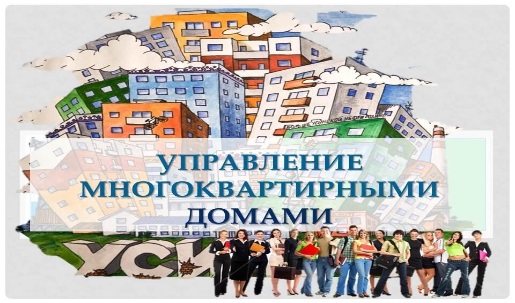 О введении нового ГОСТ по управлению многоквартирнымиПриказом Росстандарта от 25.07.2023 № 578-ст в взамен ГОСТ Р 56038-2014 «Услуги жилищно-коммунального хозяйства и управления многоквартирными домами. Услуги управления многоквартирными домами. Общие требования» утвержден ГОСТ Р 56038-2023 «Услуги жилищно-коммунального хозяйства и управления многоквартирными домами. Услуги управления многоквартирными домами. Общие требования» (далее – ГОСТ Р 56038-2023), который рекомендован для применения, в том числе управляющими организациями, ТСЖ, кооперативами.Положениями ГОСТ Р 56038-2023 предусмотрено:обеспечение соблюдения установленных жилищным законодательством правил осуществления деятельности по управлению многоквартирными домами (далее – МКД);формирование эффективной системы управления и содержания МКД, которая складывается из их нормативного технического состояния, безопасной эксплуатации и комфортных условий проживания, выполнения требований технических регламентов и санитарно-эпидемиологических требований и других нормативно-правовых актов.ГОСТ Р 56038-2023 регламентированы, в том числе следующие вопросы, касающиеся:• общих требований к услугам управления МКД;• хранения, ведения и передачи технической документации на МКД;• сбора, уточнения и хранения информации о собственниках и нанимателях помещений в МКД;• подготовки предложений по вопросам содержания общего имущества МКД;• подготовки предложений по вопросам проведения капитального ремонта (реконструкции) МКД;• подготовки предложений о передаче объектов общего имущества в МКД в пользование иным лицам;• организации оказания услуг и выполнения работ по текущему содержанию и текущему ремонту общего имущества;• организации предоставления коммунальных услуг и иной деятельности, направленной на достижение целей управления МКД;• взаимодействия с органами государственной власти и органами местного самоуправления, а также с собственниками и раскрытия информации о деятельности по управлению МКД;• организации расчетов по договору и обеспечения контроля за исполнением договора.Кроме того, в приложениях к ГОСТ Р 56038-2023 приведены:состав общего имущества в МКД, в отношении которого исполнитель выполняет работы (услуги) по содержанию общего имущества;перечень технической документации на МКД;формы актов и журналов осмотров состояния МКД;периодичность проведения текущих осмотров МКД.!!! Обращаем внимание, что ГОСТ Р 56038-2023 вступает в силу с 01.03.2024